Sousední státyRakouskoHlavní město: Vídeň, úřední jazyk: němčina, měna: euroVnitrozemský stát, náš jižní soused.Sousedi: Česko, Maďarsko, Slovensko, Slovinsko, Itálie, Švýcarsko, Lichtenštejnsko. Je tvořeno devíti spolkovými zeměmi, má asi 8 milionů obyvatel.Další velká města: Graz, Salzburk, Innsbruck, Linec… Vídní protéká Dunaj, převážnou část Rakouska pokrývají velehory Alpy. Rakousko je ráj lyžařů. Historie je velmi spjatá s naší zemí, 400 let jsme byli součástí habsburské monarchie.Je členem EU, není členem NATO.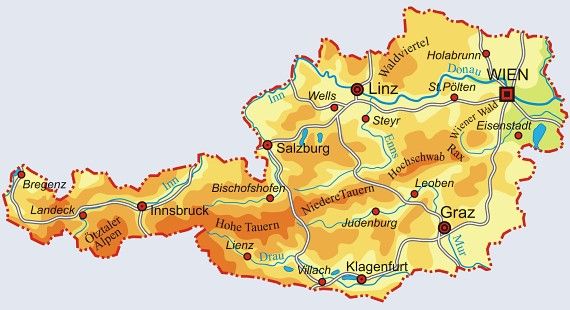 